Poď bližšie!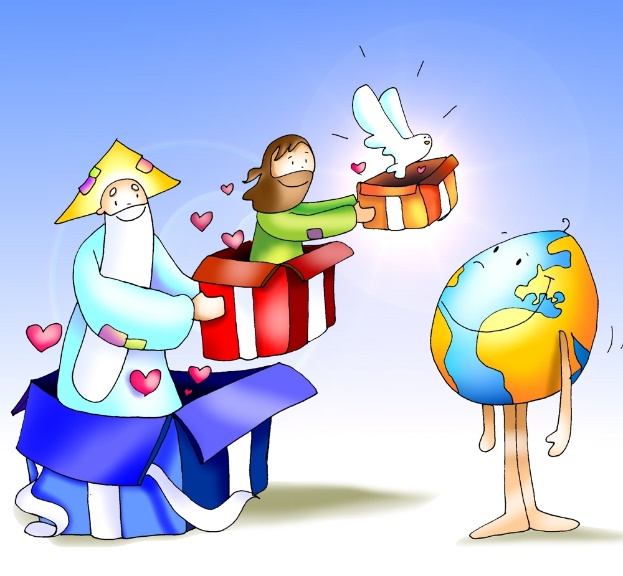 Večer v ten istý prvý deň v týždni, keď boli učeníci zo strachu pred Židmi zhromaždení za zatvorenými dverami, prišiel Ježiš, stal si doprostred a povedal im: „Pokoj vám!“ Ako to povedal, ukázal im ruky a bok. Učeníci sa zaradovali, keď videli Pána. A znova im povedal: „Pokoj vám! Ako mňa poslal Otec, aj ja posielam vás.“ Keď to povedal, dýchol na nich a hovoril im: „Prijmite Ducha Svätého. Komu odpustíte hriechy, budú mu odpustené, komu ich zadržíte, budú zadržané.“Jn 20, 19-23Pomocou slovenského textu prečítaj si evanjelium v jazyku, ktorý sa učíš. Zelenou farbou zakrúžkuj slovíčka, ktoré poznáš a červenou päť nových slovíčok, ktoré sa naučíš.Es war Abend geworden an jenem Sonntag  Die Jünger waren beisammen und hatten aus Angst vor den führenden Juden die Türen abgeschlossen. Da kam Jesus, trat in ihre Mitte und sagte: »Frieden sei mit euch!«  Dann zeigte er ihnen seine Hände und seine Seite. Als die Jünger den Herrn sahen, kam große Freude über sie. Noch einmal sagte Jesus zu ihnen: »Frieden sei mit euch! Wie der Vater mich gesandt hat, so sende ich nun euch.« Dann hauchte er sie an und sagte: »Empfangt den Heiligen Geist!  Wenn ihr jemand die Vergebung seiner Schuld zusprecht, ist die Schuld auch von Gott vergeben. Wenn ihr die Vergebung verweigert, bleibt die Schuld bestehen.« В тот же первый день недели, вечером, когда двери дома, где собирались ученики Его, были заперты из опасения перед иудеями, пришел Иисус, и стал посредине, и говорит им: «Мир вам!» 20 Сказав это, Он показал им руки, и ноги, и бок Свой. Ученики обрадовались, увидев Господа.21 Иисус же сказал им вторично: «Мир вам! Как послал Меня Отец, так и Я посылаю вас». 22 Сказав это, дунул и говорит им: «Примите Духа Святого. 23 Кому простите грехи, тому простятся; на ком оставите, на том останутся».In the evening of that same day, the first day of the week, the doors were closed in the room where the disciples were, for fear of the Jews. Jesus came and stood among them. He said to them, 'Peace be with you,' 20 and, after saying this, he showed them his hands and his side. The disciples were filled with joy at seeing the Lord, 21 and he said to them again, 'Peace be with you. 'As the Father sent me, so am I sending you.'22 After saying this he breathed on them and said: Receive the Holy Spirit.23 If you forgive anyone's sins, they are forgiven; if you retain anyone's sins, they are retained.Nezabudni si prečítať aj komentár k evanjaliu a farebne si vyznač, čo ťa oslovilo.V psychológii sú celé štúdie, ktoré rozoberajú, čo naznačuje vzdialenosť, akú si určíme, keď sa s niekým rozprávame. Či sa k nemu postavíme bližšie, alebo si udržujeme odstup. Ľuďom, s ktorými máme dobrú skúsenosť, dovolíme viac. Naopak, iných sa stránime, aby nám neublížili. V dnešnom evanjeliu mali učeníci taký veľký strach, že sa pred Židmi schovali za zatvorené dvere – presný opak akéhokoľvek priblíženia sa. Iba Ježiš mal tú moc prejsť aj cez zatvorené dvere ich srdca, zahnať temnoty, zahnať strach a opäť priniesť nádej. Ježiš aj nám hovorí: „Poď bližšie, ja mám pre teba nachystané dary, ktoré zmenia tvoj život.“ V našom živote sme tiež schovaní za zatvorenými dverami, lebo nám už mnohí ublížili, a preto sa bojíme blízkosti. Zaujímavé, že učeníci boli schovaní pred Židmi, ktorí predsa boli veriaci ľudia, ktorí im mali sprostredkovať blízkosť dobrotivého Boha. Nie je to inak ani dnes. Svet je často uzamknutý za zatvorenými dverami zo strachu pred kresťanmi. Znie to absurdne, ale býva to tak vtedy, keď často a príliš tvrdo a násilne presadzujeme svoje hodnoty.Ježiš sa k učeníkom, ktorí ho predsa zranili, lebo ho opustili pri jeho umučení, približuje. Priblížil sa k nim tak blízko, že na nich dýchol, odovzdal im Ducha Svätého. Jeho blízkosť im teda vrátila svetlo, radosť, pokoj. V každom svojom učeníkovi videl niečo krásne, hodnotné, jedinečné, preto sa k nemu približuje. My sa často radšej vzďaľujeme, a to aj od našich drahých, lebo aj oni nám občas ublížia. – „Spravíme si pekný víkend?“ „Áno.“ „Super! Uvidíme sa v pondelok.“ – Nechceli sa k sebe priblížiť. Ježiš nás dnes pozýva: „Poď bližšie, nech aj tebe môžem odovzdať dych života.“ Poď na hlbinu: 1. Komu dovoľujem, aby sa ku mne priblížil? 2. Kde sú aj v mojom živote zatvorené dvere a strach pred ublížením?3. Do akej miery som ochotný si Ježiša „pustiť pod kožu“ a rátať s jeho blízkosťou a jeho darmi?Spracované podľa: Rozkvitnutá láskou, T. Jellúš SJ, Dobrá kniha, Trnava, 2019